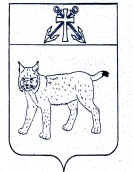 АДМИНИСТРАЦИЯ УСТЬ-КУБИНСКОГОМУНИЦИПАЛЬНОГО ОКРУГАПОСТАНОВЛЕНИЕс. Устьеот 25.01.2024                                                                                                       № 82Об утверждении документа планирования регулярных перевозок пассажиров и багажа автомобильным транспортом по муниципальным маршрутам Усть-Кубинского  муниципального округаВ соответствии с пунктом 7 статьи 16 главы 3 Федерального закона от 06 октября 2003 года № 131 - ФЗ «Об общих принципах организации местного самоуправления в Российской Федерации», подпунктом 27 пункта 1 статьи 3 Федерального закона от 13 июля 2015 года № 220 - ФЗ «Об организации регулярных перевозок пассажиров и багажа автомобильным транспортом и городским наземным электрическим транспортом в Российской Федерации и о внесении изменений в отдельные законодательные акты Российской Федерации», постановлением администрации округа от 25 января 2024 года № 81 «Об утверждении порядка подготовки документа планирования регулярных перевозок пассажиров и багажа автомобильным транспортом по муниципальным маршрутам Усть-Кубинского  муниципального округа», статьей 42 Устава  округа  администрация округаПОСТАНОВЛЯЕТ:Утвердить документ планирования регулярных перевозок пассажиров и багажа автомобильным транспортом по муниципальным маршрутам Усть-Кубинского  муниципального округа согласно приложению к настоящему постановлению.Настоящее постановление вступает в силу со дня его официального опубликования и подлежит размещению на официальном сайте в информационно-телекоммуникационной сети «Интернет».Глава округа	И.В. БыковУтвержден
 постановлением
 администрации  округа
 от 25.01.2025 № 82(приложение)ДОКУМЕНТпланирования регулярных перевозок пассажиров и багажа
автомобильным транспортом по муниципальным маршрутам
Усть-Кубинского муниципального округаДокумент планирования регулярных перевозок пассажиров и багажа автомобильным транспортом по муниципальным маршрутам Усть-Кубинского муниципального округа (далее — документ планирования) подготовлен в соответствии с Порядком подготовки документа планирования регулярных перевозок пассажиров и багажа автомобильным транспортом по муниципальным маршрутам Усть-Кубинского муниципального округа, утвержденным постановлением администрации Усть-Кубинского муниципального округа от __ января 2024 года № _____ «Об утверждении порядка подготовки документа планирования регулярных перевозок пассажиров и багажа автомобильным транспортом по муниципальным маршрутам Усть-Кубинского муниципального округа».Настоящий документ планирования действует со дня его принятия до 31 декабря 2028 года включительно.Целью планирования регулярных перевозок является повышение качества, эффективности и безопасности транспортного обслуживания на территории Усть-Кубинского  муниципального округа на маршрутах регулярных перевозок пассажиров и багажа (далее — маршрут) с учетом социальных и экономических факторов.Задачами развития регулярных перевозок являются:формирование оптимизированной сети маршрутов;развитие транспортной инфраструктуры для обеспечения регулярных перевозок;эффективное использование подвижного состава при осуществлении регулярных перевозок по маршрутам;повышение эффективности системы управления и контроля за осуществлением регулярных перевозок.Мероприятия по развитию регулярных перевозок (таблица).Таблица№ п/пНаименование мероприятияСрок исполненияОтветственный исполнитель1Проведение анализа количества перевезенных пассажиров и интенсивности движения транспортных средств на маршрутах регулярных перевозокЕжегодно декабрьОтдел коммунальной инфраструктуры администрации округа2Внесение изменений в реестр муниципальных маршрутов регулярных перевозокпо мере необходимостиОтдел коммунальной инфраструктуры администрации  округа3Выдача карт маршрута регулярных перевозок и свидетельств об осуществлении перевозок по муниципальным маршрутам в соответствии с законодательствомпо мере необходимостиОтдел коммунальной инфраструктуры администрации  округа4Подготовка и направление документации в отдел закупок для муниципальных нужд администрации Усть-Кубинского  муниципального округа Вологодской области с целью проведения электронного аукциона (выбор подрядчика на осуществление регулярных перевозок по регулируемым тарифам в соответствии с требованиями Федерального закона от 05 апреля 2013 года «44 - ФЗ «О контрактной системе в сфере закупок товаров, работ, услуг для обеспечения государственных и муниципальных нужд»). Заключение муниципальных контрактов на выполнение работ по перевозке пассажиров и багажа автомобильным транспортом на муниципальных маршрутах регулярных перевозок по регулируемым тарифам в границах Усть-Кубинского  муниципального округа.ежегодно ноябрь-декабрьОтдел коммунальной инфраструктуры администрации  округа5Утверждение расписания регулярных перевозок на муниципальных маршрутах регулярных перевозок, размещение расписания на официальном сайте Усть-Кубинского  муниципального округаЕжегодно декабрьОтдел коммунальной инфраструктуры администрации  округа6Обследование дорожных условий на маршрутах регулярных перевозокне менее одного раза в годОтдел коммунальной инфраструктуры администрации округа7Информационное обеспечение населения по вопросам транспортного обслуживания населенияпо мере необходимостиОтдел коммунальной инфраструктуры администрации округа8Установление, изменение, отмена муниципальных маршрутов регулярных перевозокпо мере необходимостиОтдел коммунальной инфраструктуры администрации округа9Изменение вида регулярных перевозок на муниципальных маршрутах регулярных перевозокпо мере необходимостиОтдел коммунальной инфраструктуры администрации округа10Подготовка документов в Департамент дорожного хозяйства и транспорта Вологодской области для заключения Соглашения о предоставлении из областного бюджета субсидии на организацию транспортного обслуживания населения на муниципальных маршрутах регулярных перевозок по регулируемым тарифамежегодно до 31 январяОтдел коммунальной инфраструктуры администрации  округа11Заключение Соглашения с Департаментом дорожного хозяйства и транспорта Вологодской области о предоставлении из областного бюджета субсидии на организацию транспортного обслуживания населения на муниципальных маршрутах регулярных перевозок по регулируемым тарифамежегодно до 15 февраляОтдел коммунальной инфраструктуры администрации округа12Предоставление заявки в Департамент дорожного хозяйства и транспорта Вологодской области на перечисление субсидии на очередной месяцежемесячно до 25 числа текущего месяцаОтдел коммунальной инфраструктуры администрации округа13Предоставление документов (п. 3.5 Правил предоставления и распределения субсидий) в Департамент дорожного хозяйства и транспорта Вологодской области для перечисления субсидииежемесячно до 10 числа месяца,следующего за отчетным; за декабрь — до 15 декабряОтдел коммунальной инфраструктуры администрации округа14Предоставление отчета об использовании субсидии и информации о выполнении результата предоставления субсидии в Департамент дорожного хозяйства и транспорта Вологодской областидо 20 января года,следующего за отчетнымОтдел коммунальной инфраструктуры администрации округа